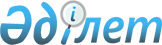 О бюджетах сел, сельских округов Наурзумского района на 2021-2023 годыРешение маслихата Наурзумского района Костанайской области от 8 января 2021 года № 411. Зарегистрировано Департаментом юстиции Костанайской области 11 января 2021 года № 9701.
      В соответствии с пунктом 2 статьи 9-1 Бюджетного кодекса Республики Казахстан от 4 декабря 2008 года, статьей 6 Закона Республики Казахстан от 23 января 2001 года "О местном государственном управлении и самоуправлении в Республике Казахстан", Наурзумский районный маслихат РЕШИЛ:
      1. Утвердить бюджет села Буревестник на 2021-2023 годы согласно приложениям 1, 2 и 3 соответственно, в том числе на 2021 год в следующих объемах:
      1) доходы – 43 077,3 тысячи тенге, в том числе по:
      налоговым поступлениям – 6 149,0 тысяч тенге;
      поступлениям трансфертов – 36 928,3 тысячи тенге; 
      2) затраты – 44 169,2 тысячи тенге;
      3) чистое бюджетное кредитование – 0,0 тысяч тенге;
      4) сальдо по операциям с финансовыми активами – 0,0 тысяч тенге;
      5) дефицит (профицит) бюджета – -1091,9 тысяч тенге;
      6) финансирование дефицита (использование профицита) бюджета – 1091,9 тысяч тенге:
      используемые остатки бюджетных средств – 1091,9 тысяч тенге.
      Сноска. Пункт 1 – в редакции решения маслихата Наурзумского района Костанайской области от 08.11.2021 № 68 (вводится в действие с 01.01.2021).


      2. Учесть, что в бюджете села Буревестник предусмотрен объем субвенций, передаваемых из районного бюджета на 2021 год в сумме 15 274,0 тысяч тенге.
      3. Утвердить бюджет Дамдинского сельского округа на 2021-2023 годы согласно приложениям 4, 5 и 6 соответственно, в том числе на 2021 год в следующих объемах:
      1) доходы – 26 620,0 тысячи тенге, в том числе по:
      налоговым поступлениям – 567,0 тысяч тенге;
      поступлениям трансфертов – 26 053,0 тысячи тенге; 
      2) затраты – 26 778,0 тысячи тенге;
      3) чистое бюджетное кредитование – 0,0 тысяч тенге;
      4) сальдо по операциям с финансовыми активами – 0,0 тысяч тенге;
      5) дефицит (профицит) бюджета – -158,0 тысяч тенге;
      6) финансирование дефицита (использование профицита) бюджета – 158,0 тысяч тенге:
      используемые остатки бюджетных средств – 158,0 тысяч тенге.
      Сноска. Пункт 3 – в редакции решения маслихата Наурзумского района Костанайской области от 08.11.2021 № 68 (вводится в действие с 01.01.2021).


      4. Учесть, что в бюджете Дамдинского сельского округа предусмотрен объем субвенций, передаваемых из районного бюджета на 2021 год в сумме 20 692,0 тысяч тенге.
      5. Утвердить бюджет села Кожа на 2021-2023 годы согласно приложениям 7, 8 и 9 соответственно, в том числе на 2021 год в следующих объемах:
      1) доходы – 19 622,0 тысячи тенге, в том числе по:
      налоговым поступлениям – 727,0 тысяч тенге;
      поступлениям трансфертов – 18 895,0 тысячи тенге; 
      2) затраты – 20 191,4 тысячи тенге;
      3) чистое бюджетное кредитование – 0,0 тысяч тенге;
      4) сальдо по операциям с финансовыми активами – 0,0 тысяч тенге;
      5) дефицит (профицит) бюджета – - 569,4 тысяч тенге;
      6) финансирование дефицита (использование профицита) бюджета – 569,4 тысяч тенге:
      используемые остатки бюджетных средств – 569,4 тысяч тенге.
      Сноска. Пункт 5 – в редакции решения маслихата Наурзумского района Костанайской области от 08.11.2021 № 68 (вводится в действие с 01.01.2021).


      6. Учесть, что в бюджете села Кожа предусмотрен объем субвенций, передаваемых из районного бюджета на 2021 год в 14 520,0 тысяч тенге.
      7. Утвердить бюджет села Раздольное на 2021-2023 годы согласно приложениям 10, 11 и 12 соответственно, в том числе на 2021 год в следующих объемах:
      1) доходы – 18 974,0 тысячи тенге, в том числе по:
      налоговым поступлениям – 354,0 тысяч тенге;
      поступлениям трансфертов – 18 620,0 тысячи тенге; 
      2) затраты – 19 140,5 тысячи тенге;
      3) чистое бюджетное кредитование – 0,0 тысяч тенге;
      4) сальдо по операциям с финансовыми активами – 0,0 тысяч тенге;
      5) дефицит (профицит) бюджета – - 166,5 тысяч тенге;
      6) финансирование дефицита (использование профицита) бюджета – 166,5 тысяч тенге:
      используемые остатки бюджетных средств – 166,5 тысяч тенге.
      Сноска. Пункт 7 – в редакции решения маслихата Наурзумского района Костанайской области от 08.11.2021 № 68 (вводится в действие с 01.01.2021).


      8. Учесть, что в бюджете села Раздольное предусмотрен объем субвенций, передаваемых из районного бюджета на 2021 год в сумме 13 991,0 тысяч тенге.
      9. Утвердить бюджет села Уленды на 2021-2023 годы согласно приложениям 13, 14 и 15 соответственно, в том числе на 2021 год в следующих объемах:
      1) доходы – 15 123,0 тысячи тенге, в том числе по:
      налоговым поступлениям – 343,0 тысяч тенге;
      поступлениям трансфертов – 14 780,0 тысячи тенге; 
      2) затраты – 15 187,0 тысячи тенге;
      3) чистое бюджетное кредитование – 0,0 тысяч тенге;
      4) сальдо по операциям с финансовыми активами – 0,0 тысяч тенге;
      5) дефицит (профицит) бюджета – - 64,0 тысяч тенге;
      6) финансирование дефицита (использование профицита) бюджета – 64,0 тысяч тенге:
      используемые остатки бюджетных средств – 64,0 тысяч тенге.
      Сноска. Пункт 9 – в редакции решения маслихата Наурзумского района Костанайской области от 08.11.2021 № 68 (вводится в действие с 01.01.2021).


      10. Учесть, что в бюджете села Уленды предусмотрен объем субвенций, передаваемых из районного бюджета на 2021 год в сумме 12 831,0 тысячи тенге.
      11. Утвердить бюджет села Шили на 2021-2023 годы согласно приложениям 16, 17 и 18 соответственно, в том числе на 2021 год в следующих объемах:
      1) доходы – 22 074,0 тысячи тенге, в том числе по:
      налоговым поступлениям – 386,0 тысяч тенге;
      поступлениям трансфертов – 21 688,0 тысячи тенге; 
      2) затраты – 22 074,0 тысячи тенге;
      3) чистое бюджетное кредитование – 0,0 тысяч тенге;
      4) сальдо по операциям с финансовыми активами – 0,0 тысяч тенге;
      5) дефицит (профицит) бюджета – 0,0 тысяч тенге;
      6) финансирование дефицита (использование профицита) бюджета – 0,0 тысяч тенге.
      Сноска. Пункт 11 – в редакции решения маслихата Наурзумского района Костанайской области от 08.11.2021 № 68 (вводится в действие с 01.01.2021).


      12. Учесть, что в бюджете села Шили предусмотрен объем субвенций, передаваемых из районного бюджета на 2021 год в сумме 17 702,0 тысяч тенге.
      13. Утвердить бюджет села Шолаксай на 2021-2023 годы согласно приложениям 19, 20 и 21 соответственно, в том числе на 2021 год в следующих объемах:
      1) доходы – 21 232,0 тысячи тенге, в том числе по:
      налоговым поступлениям – 785,0 тысяч тенге;
      поступлениям трансфертов – 20 447,0 тысячи тенге; 
      2) затраты – 21 232,0 тысячи тенге;
      3) чистое бюджетное кредитование – 0,0 тысяч тенге;
      4) сальдо по операциям с финансовыми активами – 0,0 тысяч тенге;
      5) дефицит (профицит) бюджета – 0,0 тысяч тенге;
      6) финансирование дефицита (использование профицита) бюджета – 0,0 тысяч тенге.
      Сноска. Пункт 13 – в редакции решения маслихата Наурзумского района Костанайской области от 08.11.2021 № 68 (вводится в действие с 01.01.2021).


      14. Учесть, что в бюджете села Шолаксай предусмотрен объем субвенций, передаваемых из районного бюджета на 2021 год в сумме 17 132,0 тысяч тенге.
      15. Утвердить бюджет Карамендинского сельского округа на 2021-2023 годы согласно приложениям 22, 23 и 24 соответственно, в том числе на 2021 год в следующих объемах:
      1) доходы – 116 344,6 тысячи тенге, в том числе по:
      налоговым поступлениям – 3 745,9 тысяч тенге;
      поступлениям трансфертов – 112 598,7 тысячи тенге; 
      2) затраты – 116 929,9 тысячи тенге;
      3) чистое бюджетное кредитование – 0,0 тысяч тенге, в том числе:
      4) сальдо по операциям с финансовыми активами – 0,0 тысяч тенге;
      5) дефицит (профицит) бюджета – - 585,3 тысяч тенге;
      6) финансирование дефицита (использование профицита) бюджета – 585,3 тысяч тенге:
      используемые остатки бюджетных средств – 585,3 тысяч тенге.
      Сноска. Пункт 15 – в редакции решения маслихата Наурзумского района Костанайской области от 08.11.2021 № 68 (вводится в действие с 01.01.2021).


      16. Учесть, что в бюджете Карамендинского сельского округа предусмотрен объем субвенций, передаваемых из районного бюджета на 2021 год в сумме 94 620,0 тысяч тенге.
      17. Настоящее решение вводится в действие с 1 января 2021 года. Бюджет села Буревестник на 2021 год
      Сноска. Приложение 1 – в редакции решения маслихата Наурзумского района Костанайской области от 08.11.2021 № 68 (вводится в действие с 01.01.2021). Бюджет села Буревестник на 2022 год Бюджет села Буревестник на 2023 год Бюджет Дамдинского сельского округа на 2021 год
      Сноска. Приложение 4 – в редакции решения маслихата Наурзумского района Костанайской области от 08.11.2021 № 68 (вводится в действие с 01.01.2021). Бюджет Дамдинского сельского округа на 2022 год Бюджет Дамдинского сельского округа на 2023 год Бюджет села Кожа на 2021 год
      Сноска. Приложение 7 – в редакции решения маслихата Наурзумского района Костанайской области от 08.11.2021 № 68 (вводится в действие с 01.01.2021). Бюджет села Кожа на 2022 год Бюджет села Кожа на 2023 год Бюджет села Раздольное на 2021 год
      Сноска. Приложение 10 – в редакции решения маслихата Наурзумского района Костанайской области от 08.11.2021 № 68 (вводится в действие с 01.01.2021). Бюджет села Раздольное на 2022 год Бюджет села Раздольное на 2023 год Бюджет села Уленды на 2021 год
      Сноска. Приложение 13 – в редакции решения маслихата Наурзумского района Костанайской области от 08.11.2021 № 68 (вводится в действие с 01.01.2021). Бюджет села Уленды на 2022 год Бюджет села Уленды на 2023 год Бюджет села Шили на 2021 год
      Сноска. Приложение 16 – в редакции решения маслихата Наурзумского района Костанайской области от 08.11.2021 № 68 (вводится в действие с 01.01.2021). Бюджет села Шили на 2022 год Бюджет села Шили на 2023 год Бюджет села Шолаксай на 2021 год
      Сноска. Приложение 19 – в редакции решения маслихата Наурзумского района Костанайской области от 08.11.2021 № 68 (вводится в действие с 01.01.2021). Бюджет села Шолаксай на 2022 год Бюджет села Шолаксай на 2023 год Бюджет Карамендинского сельского округа на 2021 год
      Сноска. Приложение 22 – в редакции решения маслихата Наурзумского района Костанайской области от 08.11.2021 № 68 (вводится в действие с 01.01.2021). Бюджет Карамендинского сельского округа на 2022 год Бюджет Карамендинского сельского округа на 2023 год
					© 2012. РГП на ПХВ «Институт законодательства и правовой информации Республики Казахстан» Министерства юстиции Республики Казахстан
				
      Председатель сессии 

М. Кузембаев

      Исполняющая обязанности секретаря районного маслихата 

О. Овсянникова
Приложение 1к решению Наурзумскогорайонного маслихатаот 8 января 2021 года№ 411
Категория
Категория
Категория
Категория
Категория
Сумма тысяч тенге
Класс
Класс
Класс
Класс
Сумма тысяч тенге
Подкласс
Подкласс
Подкласс
Сумма тысяч тенге
Специфика
Специфика
Сумма тысяч тенге
Наименование
Сумма тысяч тенге
I. Доходы
43077,3
1
Налоговые поступления
6149
04
Налоги на собственность
6149,0
1
Налоги на имущество
71,0
3
Земельный налог
266,0
4
Налог на транспортные средства
5812,0
4
Поступления трансфертов
36928,3
02
Трансферты из вышестоящих органов государственного управления
36928,3
3
Трансферты из районного (города областного значения) бюджета
36928,3
Функциональная группа
Функциональная группа
Функциональная группа
Функциональная группа
Функциональная группа
Сумма тысяч тенге
Функциональная подгруппа
Функциональная подгруппа
Функциональная подгруппа
Функциональная подгруппа
Сумма тысяч тенге
Администратор бюджетных программ
Администратор бюджетных программ
Администратор бюджетных программ
Сумма тысяч тенге
Программа
Программа
Сумма тысяч тенге
Наименование
Сумма тысяч тенге
II. Затраты
44169,2
01
Государственные услуги общего характера
24042,9
1
Представительные, исполнительные и другие органы, выполняющие общие функции государственного управления
24042,9
124
Аппарат акима города районного значения, села, поселка, сельского округа
24042,9
001
Услуги по обеспечению деятельности акима города районного значения, села, поселка, сельского округа
24042,9
07
Жилищно-коммунальное хозяйство
20126,3
2
Коммунальное хозяйство
18492,3
124
Аппарат акима города районного значения, села, поселка, сельского округа
18492,3
014
Организация водоснабжения населенных пунктов
18492,3
3
Благоустройство населенных пунктов
1634,0
124
Аппарат акима города районного значения, села, поселка, сельского округа
1634,0
008
Освещение улиц в населенных пунктах
1634,0
III. Чистое бюджетное кредитование
0,0
IV. Сальдо по операциям с финансовыми активами
0,0
V. Дефицит (профицит) бюджета
-1091,9
VI. Финансирование дефицита (использование профицита) бюджета
1091,9Приложение 2к решению Наурзумскогорайонного маслихатаот 8 января 2021 года№ 411
Категория
Категория
Категория
Категория
Категория
Сумма тысяч тенге
Класс
Класс
Класс
Класс
Сумма тысяч тенге
Подкласс
Подкласс
Подкласс
Сумма тысяч тенге
Специфика
Специфика
Сумма тысяч тенге
Наименование
Сумма тысяч тенге
I. Доходы
13083,0
1
Налоговые поступления
9124,0
01
Подоходный налог 
2730,0
2
Индивидуальный подоходный налог 
2730,0
04
Налоги на собственность
6394,0
1
Налоги на имущество
74,0
3
Земельный налог
276,0
4
Налог на транспортные средства
6044,0
4
Поступления трансфертов
3959,0
02
Трансферты из вышестоящих органов государственного управления
3959,0
3
Трансферты из районного (города областного значения) бюджета
3959,0
Функциональная группа
Функциональная группа
Функциональная группа
Функциональная группа
Функциональная группа
Сумма тысяч тенге
Функциональная подгруппа
Функциональная подгруппа
Функциональная подгруппа
Функциональная подгруппа
Сумма тысяч тенге
Администратор бюджетных программ
Администратор бюджетных программ
Администратор бюджетных программ
Сумма тысяч тенге
Программа
Программа
Сумма тысяч тенге
Наименование
Сумма тысяч тенге
II. Затраты
13083,0
01
Государственные услуги общего характера
11592,0
1
Представительные, исполнительные и другие органы, выполняющие общие функции государственного управления
11592,0
124
Аппарат акима города районного значения, села, поселка, сельского округа
11592,0
001
Услуги по обеспечению деятельности акима города районного значения, села, поселка, сельского округа
11592,0
07
Жилищно-коммунальное хозяйство
1491,0
3
Благоустройство населенных пунктов
1491,0
124
Аппарат акима города районного значения, села, поселка, сельского округа
1491,0
008
Освещение улиц в населенных пунктах
III. Чистое бюджетное кредитование
0,0
IV. Дефицит (профицит) бюджета
0,0
V. Финансирование дефицита (использование профицита) бюджета
0,0Приложение 3к решению Наурзумскогорайонного маслихатаот 8 января 2021 года№ 411
Категория
Категория
Категория
Категория
Категория
Сумма тысяч тенге
Класс
Класс
Класс
Класс
Сумма тысяч тенге
Подкласс
Подкласс
Подкласс
Сумма тысяч тенге
Специфика
Специфика
Сумма тысяч тенге
Наименование
Сумма тысяч тенге
I. Доходы
13251,0
1
Налоговые поступления
9489,0
01
Подоходный налог 
2839,0
2
Индивидуальный подоходный налог 
2839,0
04
Налоги на собственность
6650,0
1
Налоги на имущество
77,0
3
Земельный налог
287,0
4
Налог на транспортные средства
6286,0
4
Поступления трансфертов
3762,0
02
Трансферты из вышестоящих органов государственного управления
3762,0
3
Трансферты из районного (города областного значения) бюджета
3762,0
Функциональная группа
Функциональная группа
Функциональная группа
Функциональная группа
Функциональная группа
Сумма тысяч тенге
Функциональная подгруппа
Функциональная подгруппа
Функциональная подгруппа
Функциональная подгруппа
Сумма тысяч тенге
Администратор бюджетных программ
Администратор бюджетных программ
Администратор бюджетных программ
Сумма тысяч тенге
Программа
Программа
Сумма тысяч тенге
Наименование
Сумма тысяч тенге
II. Затраты
13251,0
01
Государственные услуги общего характера
11700,0
1
Представительные, исполнительные и другие органы, выполняющие общие функции государственного управления
11700,0
124
Аппарат акима города районного значения, села, поселка, сельского округа
11700,0
001
Услуги по обеспечению деятельности акима города районного значения, села, поселка, сельского округа
11700,0
07
Жилищно-коммунальное хозяйство
1551,0
3
Благоустройство населенных пунктов
1551,0
124
Аппарат акима города районного значения, села, поселка, сельского округа
1551,0
008
Освещение улиц в населенных пунктах
1551,0
III. Чистое бюджетное кредитование
0,0
IV. Дефицит (профицит) бюджета
0,0
V. Финансирование дефицита (использование профицита) бюджета
0,0Приложение 4к решению Наурзумскогорайонного маслихатаот 8 января 2021 года№ 411
Категория
Категория
Категория
Категория
Категория
Сумма тысяч тенге
Класс
Класс
Класс
Класс
Сумма тысяч тенге
Подкласс
Подкласс
Подкласс
Сумма тысяч тенге
Специфика
Специфика
Сумма тысяч тенге
Наименование
Сумма тысяч тенге
I. Доходы
26620,0
1
Налоговые поступления
567,0
04
Налоги на собственность
567,0
1
Налоги на имущество
16,0
3
Земельный налог
68,0
4
Налог на транспортные средства
483,0
4
Поступления трансфертов
26053,0
02
Трансферты из вышестоящих органов государственного управления
26053,0
3
Трансферты из районного (города областного значения) бюджета
26053,0
Функциональная группа
Функциональная группа
Функциональная группа
Функциональная группа
Функциональная группа
Сумма тысяч тенге
Функциональная подгруппа
Функциональная подгруппа
Функциональная подгруппа
Функциональная подгруппа
Сумма тысяч тенге
Администратор бюджетных программ
Администратор бюджетных программ
Администратор бюджетных программ
Сумма тысяч тенге
Программа
Программа
Сумма тысяч тенге
Наименование
Сумма тысяч тенге
II. Затраты
26778,0
01
Государственные услуги общего характера
25580,0
1
Представительные, исполнительные и другие органы, выполняющие общие функции государственного управления
25580,0
124
Аппарат акима города районного значения, села, поселка, сельского округа
25580,0
001
Услуги по обеспечению деятельности акима города районного значения, села, поселка, сельского округа
20790,0
022
Капитальные расходы государственного органа
4790,0
07
Жилищно-коммунальное хозяйство
1198,0
3
Благоустройство населенных пунктов
1198,0
124
Аппарат акима города районного значения, села, поселка, сельского округа
1198,0
008
Освещение улиц в населенных пунктах
1198,0
III. Чистое бюджетное кредитование
0,0
IV. Сальдо по операциям с финансовыми активами
0,0
V. Дефицит (профицит) бюджета
-158,0
VI. Финансирование дефицита (использование профицита) бюджета
158,0Приложение 5к решению Наурзумскогорайонного маслихатаот 8 января 2021 года№ 411
Категория
Категория
Категория
Категория
Категория
Сумма тысяч тенге
Класс
Класс
Класс
Класс
Сумма тысяч тенге
Подкласс
Подкласс
Подкласс
Сумма тысяч тенге
Специфика
Специфика
Сумма тысяч тенге
Наименование
Сумма тысяч тенге
I. Доходы
16694,0
1
Налоговые поступления
753,0
01
Подоходный налог 
164,0
2
Индивидуальный подоходный налог 
164,0
04
Налоги на собственность
589,0
1
Налоги на имущество
16,0
3
Земельный налог
71,0
4
Налог на транспортные средства
502,0
4
Поступления трансфертов
15941,0
02
Трансферты из вышестоящих органов государственного управления
15941,0
3
Трансферты из районного (города областного значения) бюджета
15941,0
Функциональная группа
Функциональная группа
Функциональная группа
Функциональная группа
Функциональная группа
Сумма тысяч тенге
Функциональная подгруппа
Функциональная подгруппа
Функциональная подгруппа
Функциональная подгруппа
Сумма тысяч тенге
Администратор бюджетных программ
Администратор бюджетных программ
Администратор бюджетных программ
Сумма тысяч тенге
Программа
Программа
Сумма тысяч тенге
Наименование
Сумма тысяч тенге
II. Затраты
16694,0
01
Государственные услуги общего характера
15448,0
1
Представительные, исполнительные и другие органы, выполняющие общие функции государственного управления
15448,0
124
Аппарат акима города районного значения, села, поселка, сельского округа
15448,0
001
Услуги по обеспечению деятельности акима города районного значения, села, поселка, сельского округа
15448,0
07
Жилищно-коммунальное хозяйство
1246,0
3
Благоустройство населенных пунктов
1246,0
124
Аппарат акима города районного значения, села, поселка, сельского округа
1246,0
008
Освещение улиц в населенных пунктах
1246,0
III. Чистое бюджетное кредитование
0,0
IV. Дефицит (профицит) бюджета
0,0
V. Финансирование дефицита (использование профицита) бюджета
0,0Приложение 6к решению Наурзумскогорайонного маслихатаот 8 января 2021 года№ 411
Категория
Категория
Категория
Категория
Категория
Сумма тысяч тенге
Класс
Класс
Класс
Класс
Сумма тысяч тенге
Подкласс
Подкласс
Подкласс
Сумма тысяч тенге
Специфика
Специфика
Сумма тысяч тенге
Наименование
Сумма тысяч тенге
I. Доходы
16883,0
1
Налоговые поступления
784,0
01
Подоходный налог 
171,0
2
Индивидуальный подоходный налог 
171,0
04
Налоги на собственность
613,0
1
Налоги на имущество
17,0
3
Земельный налог
74,0
4
Налог на транспортные средства
522,0
4
Поступления трансфертов
16099,0
02
Трансферты из вышестоящих органов государственного управления
16099,0
3
Трансферты из районного (города областного значения) бюджета
16099,0
Функциональная группа
Функциональная группа
Функциональная группа
Функциональная группа
Функциональная группа
Сумма тысяч тенге
Функциональная подгруппа
Функциональная подгруппа
Функциональная подгруппа
Функциональная подгруппа
Сумма тысяч тенге
Администратор бюджетных программ
Администратор бюджетных программ
Администратор бюджетных программ
Сумма тысяч тенге
Программа
Программа
Сумма тысяч тенге
Наименование
Сумма тысяч тенге
II. Затраты
16883,0
01
Государственные услуги общего характера
15587,0
1
Представительные, исполнительные и другие органы, выполняющие общие функции государственного управления
15587,0
124
Аппарат акима города районного значения, села, поселка, сельского округа
15587,0
001
Услуги по обеспечению деятельности акима города районного значения, села, поселка, сельского округа
15587,0
07
Жилищно-коммунальное хозяйство
1296,0
3
Благоустройство населенных пунктов
1296,0
124
Аппарат акима города районного значения, села, поселка, сельского округа
1296,0
008
Освещение улиц в населенных пунктах
1296,0
III. Чистое бюджетное кредитование
0,0
IV. Дефицит (профицит) бюджета
0,0
V. Финансирование дефицита (использование профицита) бюджета
0,0Приложение 7к решению Наурзумскогорайонного маслихатаот 8 января 2021 года№ 411
Категория
Категория
Категория
Категория
Категория
Сумма тысяч тенге
Класс
Класс
Класс
Класс
Сумма тысяч тенге
Подкласс
Подкласс
Подкласс
Сумма тысяч тенге
Специфика
Специфика
Сумма тысяч тенге
Наименование
Сумма тысяч тенге
I. Доходы
19622,0
1
Налоговые поступления
727,0
04
Налоги на собственность
727,0
1
Налоги на имущество
14,0
3
Земельный налог
16,0
4
Налог на транспортные средства
697,0
4
Поступления трансфертов
18895,0
02
Трансферты из вышестоящих органов государственного управления
18895,0
3
Трансферты из районного (города областного значения) бюджета
18895,0
Функциональная группа
Функциональная группа
Функциональная группа
Функциональная группа
Функциональная группа
Сумма тысяч тенге
Функциональная подгруппа
Функциональная подгруппа
Функциональная подгруппа
Функциональная подгруппа
Сумма тысяч тенге
Администратор бюджетных программ
Администратор бюджетных программ
Администратор бюджетных программ
Сумма тысяч тенге
Программа
Программа
Сумма тысяч тенге
Наименование
Сумма тысяч тенге
II. Затраты
20191,4
01
Государственные услуги общего характера
19456,4
1
Представительные, исполнительные и другие органы, выполняющие общие функции государственного управления
19456,4
124
Аппарат акима города районного значения, села, поселка, сельского округа
19456,4
001
Услуги по обеспечению деятельности акима города районного значения, села, поселка, сельского округа
14666,4
022
Капитальные расходы государственного органа
4790,0
07
Жилищно-коммунальное хозяйство
735,0
3
Благоустройство населенных пунктов
735,0
124
Аппарат акима города районного значения, села, поселка, сельского округа
735,0
008
Освещение улиц в населенных пунктах
364,0
011
Благоустройство и озеленение населенных пунктов
371,0
III. Чистое бюджетное кредитование
0,0
IV. Сальдо по операциям с финансовыми активами
0,0
V. Дефицит (профицит) бюджета
-569,4
VI. Финансирование дефицита (использование профицита) бюджета
569,4Приложение 8к решению Наурзумскогорайонного маслихатаот 8 января 2021 года№ 411
Категория
Категория
Категория
Категория
Категория
Сумма тысяч тенге
Класс
Класс
Класс
Класс
Сумма тысяч тенге
Подкласс
Подкласс
Подкласс
Сумма тысяч тенге
Специфика
Специфика
Сумма тысяч тенге
Наименование
Сумма тысяч тенге
I. Доходы
16597,0
1
Налоговые поступления
4294,0
01
Подоходный налог 
3538,0
2
Индивидуальный подоходный налог 
3538,0
04
Налоги на собственность
756,0
1
Налоги на имущество
15,0
3
Земельный налог
17,0
4
Налог на транспортные средства
724,0
4
Поступления трансфертов
12303,0
02
Трансферты из вышестоящих органов государственного управления
12303,0
3
Трансферты из районного (города областного значения) бюджета
12303,0
Функциональная группа
Функциональная группа
Функциональная группа
Функциональная группа
Функциональная группа
Сумма тысяч тенге
Функциональная подгруппа
Функциональная подгруппа
Функциональная подгруппа
Функциональная подгруппа
Сумма тысяч тенге
Администратор бюджетных программ
Администратор бюджетных программ
Администратор бюджетных программ
Сумма тысяч тенге
Программа
Программа
Сумма тысяч тенге
Наименование
Сумма тысяч тенге
II. Затраты
16597,0
01
Государственные услуги общего характера
15817,0
1
Представительные, исполнительные и другие органы, выполняющие общие функции государственного управления
15817,0
124
Аппарат акима города районного значения, села, поселка, сельского округа
15817,0
001
Услуги по обеспечению деятельности акима города районного значения, села, поселка, сельского округа
15817,0
07
Жилищно-коммунальное хозяйство
780,0
3
Благоустройство населенных пунктов
780,0
124
Аппарат акима города районного значения, села, поселка, сельского округа
780,0
008
Освещение улиц в населенных пунктах
780,0
III. Чистое бюджетное кредитование
0,0
IV. Дефицит (профицит) бюджета
0,0
V. Финансирование дефицита (использование профицита) бюджета
0,0Приложение 9к решению Наурзумскогорайонного маслихатаот 8 января 2021 года№ 411
Категория
Категория
Категория
Категория
Категория
Сумма тысяч тенге
Класс
Класс
Класс
Класс
Сумма тысяч тенге
Подкласс
Подкласс
Подкласс
Сумма тысяч тенге
Специфика
Специфика
Сумма тысяч тенге
Наименование
Сумма тысяч тенге
I. Доходы
16862,0
1
Налоговые поступления
4467,0
01
Подоходный налог 
3680,0
2
Индивидуальный подоходный налог 
3680,0
04
Налоги на собственность
787,0
1
Налоги на имущество
16,0
3
Земельный налог
18,0
4
Налог на транспортные средства
753,0
4
Поступления трансфертов
12395,0
02
Трансферты из вышестоящих органов государственного управления
12395,0
3
Трансферты из районного (города областного значения) бюджета
12395,0
Функциональная группа
Функциональная группа
Функциональная группа
Функциональная группа
Функциональная группа
Сумма тысяч тенге
Функциональная подгруппа
Функциональная подгруппа
Функциональная подгруппа
Функциональная подгруппа
Сумма тысяч тенге
Администратор бюджетных программ
Администратор бюджетных программ
Администратор бюджетных программ
Сумма тысяч тенге
Программа
Программа
Сумма тысяч тенге
Наименование
Сумма тысяч тенге
II. Затраты
16862,0
01
Государственные услуги общего характера
16050,0
1
Представительные, исполнительные и другие органы, выполняющие общие функции государственного управления
16050,0
124
Аппарат акима города районного значения, села, поселка, сельского округа
16050,0
001
Услуги по обеспечению деятельности акима города районного значения, села, поселка, сельского округа
16050,0
07
Жилищно-коммунальное хозяйство
812,0
3
Благоустройство населенных пунктов
812,0
124
Аппарат акима города районного значения, села, поселка, сельского округа
812,0
008
Освещение улиц в населенных пунктах
812,0
III. Чистое бюджетное кредитование
0,0
IV. Дефицит (профицит) бюджета
0,0
V. Финансирование дефицита (использование профицита) бюджета
0,0Приложение 10к решению Наурзумскогорайонного маслихатаот 8 января 2021 года№ 411
Категория
Категория
Категория
Категория
Категория
Сумма тысяч тенге
Класс
Класс
Класс
Класс
Сумма тысяч тенге
Подкласс
Подкласс
Подкласс
Сумма тысяч тенге
Специфика
Специфика
Сумма тысяч тенге
Наименование
Сумма тысяч тенге
I. Доходы
18974,0
1
Налоговые поступления
354,0
04
Налоги на собственность
354,0
1
Налоги на имущество
23,0
3
Земельный налог
53,0
4
Налог на транспортные средства
278,0
4
Поступления трансфертов
18620,0
02
Трансферты из вышестоящих органов государственного управления
18620,0
3
Трансферты из районного (города областного значения) бюджета
18620,0
Функциональная группа
Функциональная группа
Функциональная группа
Функциональная группа
Функциональная группа
Сумма тысяч тенге
Функциональная подгруппа
Функциональная подгруппа
Функциональная подгруппа
Функциональная подгруппа
Сумма тысяч тенге
Администратор бюджетных программ
Администратор бюджетных программ
Администратор бюджетных программ
Сумма тысяч тенге
Программа
Программа
Сумма тысяч тенге
Наименование
Сумма тысяч тенге
II. Затраты
19140,5
01
Государственные услуги общего характера
18052,5
1
Представительные, исполнительные и другие органы, выполняющие общие функции государственного управления
18052,5
124
Аппарат акима города районного значения, села, поселка, сельского округа
18052,5
001
Услуги по обеспечению деятельности акима города районного значения, села, поселка, сельского округа
18052,5
07
Жилищно-коммунальное хозяйство
1088,0
3
Благоустройство населенных пунктов
1088,0
124
Аппарат акима города районного значения, села, поселка, сельского округа
1088,0
008
Освещение улиц в населенных пунктах
1088,0
III. Чистое бюджетное кредитование
0,0
IV. Сальдо по операциям с финансовыми активами
0,0
V. Дефицит (профицит) бюджета
-166,5
VI. Финансирование дефицита (использование профицита) бюджета
166,5Приложение 11к решению Наурзумскогорайонного маслихатаот 8 января 2021 года№ 411
Категория
Категория
Категория
Категория
Категория
Сумма тысяч тенге
Класс
Класс
Класс
Класс
Сумма тысяч тенге
Подкласс
Подкласс
Подкласс
Сумма тысяч тенге
Специфика
Специфика
Сумма тысяч тенге
Наименование
Сумма тысяч тенге
I. Доходы
15030,0
1
Налоговые поступления
739,0
01
Подоходный налог 
371,0
2
Индивидуальный подоходный налог 
371,0
04
Налоги на собственность
368,0
1
Налоги на имущество
24,0
3
Земельный налог
55,0
4
Налог на транспортные средства
289,0
4
Поступления трансфертов
14291,0
02
Трансферты из вышестоящих органов государственного управления
14291,0
3
Трансферты из районного (города областного значения) бюджета
14291,0
Функциональная группа
Функциональная группа
Функциональная группа
Функциональная группа
Функциональная группа
Сумма тысяч тенге
Функциональная подгруппа
Функциональная подгруппа
Функциональная подгруппа
Функциональная подгруппа
Сумма тысяч тенге
Администратор бюджетных программ
Администратор бюджетных программ
Администратор бюджетных программ
Сумма тысяч тенге
Программа
Программа
Сумма тысяч тенге
Наименование
Сумма тысяч тенге
II. Затраты
15030,0
01
Государственные услуги общего характера
13898,0
1
Представительные, исполнительные и другие органы, выполняющие общие функции государственного управления
13898,0
124
Аппарат акима города районного значения, села, поселка, сельского округа
13898,0
001
Услуги по обеспечению деятельности акима города районного значения, села, поселка, сельского округа
13898,0
07
Жилищно-коммунальное хозяйство
1132,0
3
Благоустройство населенных пунктов
1132,0
124
Аппарат акима города районного значения, села, поселка, сельского округа
1132,0
008
Освещение улиц в населенных пунктах
1132,0
III. Чистое бюджетное кредитование
0,0
IV. Дефицит (профицит) бюджета
0,0
V. Финансирование дефицита (использование профицита) бюджета
0,0Приложение 12к решению Наурзумскогорайонного маслихатаот 8 января 2021 года№ 411
Категория
Категория
Категория
Категория
Категория
Сумма тысяч тенге
Класс
Класс
Класс
Класс
Сумма тысяч тенге
Подкласс
Подкласс
Подкласс
Сумма тысяч тенге
Специфика
Специфика
Сумма тысяч тенге
Наименование
Сумма тысяч тенге
I. Доходы
15403,0
1
Налоговые поступления
769,0
01
Подоходный налог 
386,0
2
Индивидуальный подоходный налог 
386,0
04
Налоги на собственность
383,0
1
Налоги на имущество
25,0
3
Земельный налог
57,0
4
Налог на транспортные средства
301,0
4
Поступления трансфертов
14634,0
02
Трансферты из вышестоящих органов государственного управления
14634,0
3
Трансферты из районного (города областного значения) бюджета
14634,0
Функциональная группа
Функциональная группа
Функциональная группа
Функциональная группа
Функциональная группа
Сумма тысяч тенге
Функциональная подгруппа
Функциональная подгруппа
Функциональная подгруппа
Функциональная подгруппа
Сумма тысяч тенге
Администратор бюджетных программ
Администратор бюджетных программ
Администратор бюджетных программ
Сумма тысяч тенге
Программа
Программа
Сумма тысяч тенге
Наименование
Сумма тысяч тенге
II. Затраты
15403,0
01
Государственные услуги общего характера
14226,0
1
Представительные, исполнительные и другие органы, выполняющие общие функции государственного управления
14226,0
124
Аппарат акима города районного значения, села, поселка, сельского округа
14226,0
001
Услуги по обеспечению деятельности акима города районного значения, села, поселка, сельского округа
14226,0
07
Жилищно-коммунальное хозяйство
1177,0
3
Благоустройство населенных пунктов
1177,0
124
Аппарат акима города районного значения, села, поселка, сельского округа
1177,0
008
Освещение улиц в населенных пунктах
1177,0
III. Чистое бюджетное кредитование
0,0
IV. Дефицит (профицит) бюджета
0,0
V. Финансирование дефицита (использование профицита) бюджета
0,0Приложение 13к решению Наурзумскогорайонного маслихатаот 8 января 2021 года№ 411
Категория
Категория
Категория
Категория
Категория
Сумма тысяч тенге
Класс
Класс
Класс
Класс
Сумма тысяч тенге
Подкласс
Подкласс
Подкласс
Сумма тысяч тенге
Специфика
Специфика
Сумма тысяч тенге
Наименование
Сумма тысяч тенге
I. Доходы
15123,0
1
Налоговые поступления
343,0
04
Налоги на собственность
343,0
1
Налоги на имущество
7,0
3
Земельный налог
36,0
4
Налог на транспортные средства
300,0
4
Поступления трансфертов
14780,0
02
Трансферты из вышестоящих органов государственного управления
14780,0
3
Трансферты из районного (города областного значения) бюджета
14780,0
Функциональная группа
Функциональная группа
Функциональная группа
Функциональная группа
Функциональная группа
Сумма тысяч тенге
Функциональная подгруппа
Функциональная подгруппа
Функциональная подгруппа
Функциональная подгруппа
Сумма тысяч тенге
Администратор бюджетных программ
Администратор бюджетных программ
Администратор бюджетных программ
Сумма тысяч тенге
Программа
Программа
Сумма тысяч тенге
Наименование
Сумма тысяч тенге
II. Затраты
15187,0
01
Государственные услуги общего характера
14710,0
1
Представительные, исполнительные и другие органы, выполняющие общие функции государственного управления
14710,0
124
Аппарат акима города районного значения, села, поселка, сельского округа
14710,0
001
Услуги по обеспечению деятельности акима города районного значения, села, поселка, сельского округа
14710,0
07
Жилищно-коммунальное хозяйство
477,0
3
Благоустройство населенных пунктов
477,0
124
Аппарат акима города районного значения, села, поселка, сельского округа
477,0
008
Освещение улиц в населенных пунктах
477,0
III. Чистое бюджетное кредитование
0,0
IV. Сальдо по операциям с финансовыми активами
0,0
V. Дефицит (профицит) бюджета
-64,0
VI. Финансирование дефицита (использование профицита) бюджета
64,0Приложение 14к решению Наурзумскогорайонного маслихатаот 8 января 2021 года№ 411
Категория
Категория
Категория
Категория
Категория
Сумма тысяч тенге
Класс
Класс
Класс
Класс
Сумма тысяч тенге
Подкласс
Подкласс
Подкласс
Сумма тысяч тенге
Специфика
Специфика
Сумма тысяч тенге
Наименование
Сумма тысяч тенге
I. Доходы
13958,0
1
Налоговые поступления
932,0
01
Подоходный налог 
126,0
2
Индивидуальный подоходный налог 
126,0
04
Налоги на собственность
806,0
1
Налоги на имущество
8,0
3
Земельный налог
37,0
4
Налог на транспортные средства
761,0
4
Поступления трансфертов
13026,0
02
Трансферты из вышестоящих органов государственного управления
13026,0
3
Трансферты из районного (города областного значения) бюджета
13026,0
Функциональная группа
Функциональная группа
Функциональная группа
Функциональная группа
Функциональная группа
Сумма тысяч тенге
Функциональная подгруппа
Функциональная подгруппа
Функциональная подгруппа
Функциональная подгруппа
Сумма тысяч тенге
Администратор бюджетных программ
Администратор бюджетных программ
Администратор бюджетных программ
Сумма тысяч тенге
Программа
Программа
Сумма тысяч тенге
Наименование
Сумма тысяч тенге
II. Затраты
13958,0
01
Государственные услуги общего характера
13462,0
1
Представительные, исполнительные и другие органы, выполняющие общие функции государственного управления
13462,0
124
Аппарат акима города районного значения, села, поселка, сельского округа
13462,0
001
Услуги по обеспечению деятельности акима города районного значения, села, поселка, сельского округа
13462,0
07
Жилищно-коммунальное хозяйство
496,0
3
Благоустройство населенных пунктов
496,0
124
Аппарат акима города районного значения, села, поселка, сельского округа
496,0
008
Освещение улиц в населенных пунктах
496,0
III. Чистое бюджетное кредитование
0,0
IV. Дефицит (профицит) бюджета
0,0
V. Финансирование дефицита (использование профицита) бюджета
0,0Приложение 15к решению Наурзумскогорайонного маслихатаот 8 января 2021 года№ 411
Категория
Категория
Категория
Категория
Категория
Сумма тысяч тенге
Класс
Класс
Класс
Класс
Сумма тысяч тенге
Подкласс
Подкласс
Подкласс
Сумма тысяч тенге
Специфика
Специфика
Сумма тысяч тенге
Наименование
Сумма тысяч тенге
I. Доходы
14119,0
1
Налоговые поступления
968,0
01
Подоходный налог 
131,0
2
Индивидуальный подоходный налог 
131,0
04
Налоги на собственность
837,0
1
Налоги на имущество
8,0
3
Земельный налог
38,0
4
Налог на транспортные средства
791,0
4
Поступления трансфертов
13151,0
02
Трансферты из вышестоящих органов государственного управления
13151,0
3
Трансферты из районного (города областного значения) бюджета
13151,0
Функциональная группа
Функциональная группа
Функциональная группа
Функциональная группа
Функциональная группа
Сумма тысяч тенге
Функциональная подгруппа
Функциональная подгруппа
Функциональная подгруппа
Функциональная подгруппа
Сумма тысяч тенге
Администратор бюджетных программ
Администратор бюджетных программ
Администратор бюджетных программ
Сумма тысяч тенге
Программа
Программа
Сумма тысяч тенге
Наименование
Сумма тысяч тенге
II. Затраты
14119,0
01
Государственные услуги общего характера
13603,0
1
Представительные, исполнительные и другие органы, выполняющие общие функции государственного управления
13603,0
124
Аппарат акима города районного значения, села, поселка, сельского округа
13603,0
001
Услуги по обеспечению деятельности акима города районного значения, села, поселка, сельского округа
13603,0
07
Жилищно-коммунальное хозяйство
516,0
3
Благоустройство населенных пунктов
516,0
124
Аппарат акима города районного значения, села, поселка, сельского округа
516,0
008
Освещение улиц в населенных пунктах
516,0
III. Чистое бюджетное кредитование
0,0
IV. Дефицит (профицит) бюджета
0,0
V. Финансирование дефицита (использование профицита) бюджета
0,0Приложение 16к решению Наурзумскогорайонного маслихатаот 8 января 2021 года№ 411
Категория
Категория
Категория
Категория
Категория
Сумма тысяч тенге
Класс
Класс
Класс
Класс
Сумма тысяч тенге
Подкласс
Подкласс
Подкласс
Сумма тысяч тенге
Специфика
Специфика
Сумма тысяч тенге
Наименование
Сумма тысяч тенге
I. Доходы
22074,0
1
Налоговые поступления
386,0
04
Налоги на собственность
386,0
1
Налоги на имущество
6,0
3
Земельный налог
30,0
4
Налог на транспортные средства
350,0
4
Поступления трансфертов
21688,0
02
Трансферты из вышестоящих органов государственного управления
21688,0
3
Трансферты из районного (города областного значения) бюджета
21688,0
Функциональная группа
Функциональная группа
Функциональная группа
Функциональная группа
Функциональная группа
Сумма тысяч тенге
Функциональная подгруппа
Функциональная подгруппа
Функциональная подгруппа
Функциональная подгруппа
Сумма тысяч тенге
Администратор бюджетных программ
Администратор бюджетных программ
Администратор бюджетных программ
Сумма тысяч тенге
Программа
Программа
Сумма тысяч тенге
Наименование
Сумма тысяч тенге
II. Затраты
22074,0
01
Государственные услуги общего характера
21699,0
1
Представительные, исполнительные и другие органы, выполняющие общие функции государственного управления
21699,0
124
Аппарат акима города районного значения, села, поселка, сельского округа
21699,0
001
Услуги по обеспечению деятельности акима города районного значения, села, поселка, сельского округа
16909,0
022
Капитальные расходы государственного органа
4790,0
07
Жилищно-коммунальное хозяйство
375,0
3
Благоустройство населенных пунктов
375,0
124
Аппарат акима города районного значения, села, поселка, сельского округа
375,0
008
Освещение улиц в населенных пунктах
375,0
III. Чистое бюджетное кредитование
0,0
IV. Сальдо по операциям с финансовыми активами
0,0
V. Дефицит (профицит) бюджета
0,0
VI. Финансирование дефицита (использование профицита) бюджета
0,0Приложение 17к решению Наурзумскогорайонного маслихатаот 8 января 2021 года№ 411
Категория
Категория
Категория
Категория
Категория
Сумма тысяч тенге
Класс
Класс
Класс
Класс
Сумма тысяч тенге
Подкласс
Подкласс
Подкласс
Сумма тысяч тенге
Специфика
Специфика
Сумма тысяч тенге
Наименование
Сумма тысяч тенге
I. Доходы
13302,0
1
Налоговые поступления
402,0
04
Налоги на собственность
402,0
1
Налоги на имущество
6,0
3
Земельный налог
32,0
4
Налог на транспортные средства
364,0
4
Поступления трансфертов
12900,0
02
Трансферты из вышестоящих органов государственного управления
12900,0
3
Трансферты из районного (города областного значения) бюджета
12900,0
Функциональная группа
Функциональная группа
Функциональная группа
Функциональная группа
Функциональная группа
Сумма тысяч тенге
Функциональная подгруппа
Функциональная подгруппа
Функциональная подгруппа
Функциональная подгруппа
Сумма тысяч тенге
Администратор бюджетных программ
Администратор бюджетных программ
Администратор бюджетных программ
Сумма тысяч тенге
Программа
Программа
Сумма тысяч тенге
Наименование
Сумма тысяч тенге
II. Затраты
13302,0
01
Государственные услуги общего характера
12912,0
1
Представительные, исполнительные и другие органы, выполняющие общие функции государственного управления
12912,0
124
Аппарат акима города районного значения, села, поселка, сельского округа
12912,0
001
Услуги по обеспечению деятельности акима города районного значения, села, поселка, сельского округа
12912,0
07
Жилищно-коммунальное хозяйство
390,0
3
Благоустройство населенных пунктов
390,0
124
Аппарат акима города районного значения, села, поселка, сельского округа
390,0
008
Освещение улиц в населенных пунктах
390,0
III. Чистое бюджетное кредитование
0,0
IV. Дефицит (профицит) бюджета
0,0
V. Финансирование дефицита (использование профицита) бюджета
0,0Приложение 18к решению Наурзумскогорайонного маслихатаот 8 января 2021 года№ 411
Категория
Категория
Категория
Категория
Категория
Сумма тысяч тенге
Класс
Класс
Класс
Класс
Сумма тысяч тенге
Подкласс
Подкласс
Подкласс
Сумма тысяч тенге
Специфика
Специфика
Сумма тысяч тенге
Наименование
Сумма тысяч тенге
I. Доходы
13448,0
1
Налоговые поступления
418,0
04
Налоги на собственность
418,0
1
Налоги на имущество
6,0
3
Земельный налог
33,0
4
Налог на транспортные средства
379,0
4
Поступления трансфертов
13030,0
02
Трансферты из вышестоящих органов государственного управления
13030,0
3
Трансферты из районного (города областного значения) бюджета
13030,0
Функциональная группа
Функциональная группа
Функциональная группа
Функциональная группа
Функциональная группа
Сумма тысяч тенге
Функциональная подгруппа
Функциональная подгруппа
Функциональная подгруппа
Функциональная подгруппа
Сумма тысяч тенге
Администратор бюджетных программ
Администратор бюджетных программ
Администратор бюджетных программ
Сумма тысяч тенге
Программа
Программа
Сумма тысяч тенге
Наименование
Сумма тысяч тенге
II. Затраты
13448,0
01
Государственные услуги общего характера
13039,0
1
Представительные, исполнительные и другие органы, выполняющие общие функции государственного управления
13039,0
124
Аппарат акима города районного значения, села, поселка, сельского округа
13039,0
001
Услуги по обеспечению деятельности акима города районного значения, села, поселка, сельского округа
13039,0
07
Жилищно-коммунальное хозяйство
409,0
3
Благоустройство населенных пунктов
409,0
124
Аппарат акима города районного значения, села, поселка, сельского округа
409,0
008
Освещение улиц в населенных пунктах
409,0
III. Чистое бюджетное кредитование
0,0
IV. Дефицит (профицит) бюджета
0,0
V. Финансирование дефицита (использование профицита) бюджета
0,0Приложение 19к решению Наурзумскогорайонного маслихатаот 8 января 2021 года№ 411
Категория
Категория
Категория
Категория
Категория
Сумма тысяч тенге
Класс
Класс
Класс
Класс
Сумма тысяч тенге
Подкласс
Подкласс
Подкласс
Сумма тысяч тенге
Специфика
Специфика
Сумма тысяч тенге
Наименование
Сумма тысяч тенге
I. Доходы
21232,0
1
Налоговые поступления
785,0
04
Налоги на собственность
785,0
1
Налоги на имущество
44,0
3
Земельный налог
35,0
4
Налог на транспортные средства
706,0
4
Поступления трансфертов
20447,0
02
Трансферты из вышестоящих органов государственного управления
20447,0
3
Трансферты из районного (города областного значения) бюджета
20447,0
Функциональная группа
Функциональная группа
Функциональная группа
Функциональная группа
Функциональная группа
Сумма тысяч тенге
Функциональная подгруппа
Функциональная подгруппа
Функциональная подгруппа
Функциональная подгруппа
Сумма тысяч тенге
Администратор бюджетных программ
Администратор бюджетных программ
Администратор бюджетных программ
Сумма тысяч тенге
Программа
Программа
Сумма тысяч тенге
Наименование
Сумма тысяч тенге
II. Затраты
21232,0
01
Государственные услуги общего характера
20798,6
1
Представительные, исполнительные и другие органы, выполняющие общие функции государственного управления
20798,6
124
Аппарат акима города районного значения, села, поселка, сельского округа
20798,6
001
Услуги по обеспечению деятельности акима города районного значения, села, поселка, сельского округа
16008,6
022
Капитальные расходы государственного органа
4790,0
07
Жилищно-коммунальное хозяйство
433,4
3
Благоустройство населенных пунктов
433,4
124
Аппарат акима города районного значения, села, поселка, сельского округа
433,4
008
Освещение улиц в населенных пунктах
433,4
III. Чистое бюджетное кредитование
0,0
IV. Сальдо по операциям с финансовыми активами
0,0
V. Дефицит (профицит) бюджета
0,0
VI. Финансирование дефицита (использование профицита) бюджета
0,0Приложение 20к решению Наурзумскогорайонного маслихатаот 8 января 2021 года№ 411
Категория
Категория
Категория
Категория
Категория
Сумма тысяч тенге
Класс
Класс
Класс
Класс
Сумма тысяч тенге
Подкласс
Подкласс
Подкласс
Сумма тысяч тенге
Специфика
Специфика
Сумма тысяч тенге
Наименование
Сумма тысяч тенге
I. Доходы
13248,0
1
Налоговые поступления
816,0
04
Налоги на собственность
816,0
1
Налоги на имущество
46,0
3
Земельный налог
36,0
4
Налог на транспортные средства
734,0
4
Поступления трансфертов
12432,0
02
Трансферты из вышестоящих органов государственного управления
12432,0
3
Трансферты из районного (города областного значения) бюджета
12432,0
Функциональная группа
Функциональная группа
Функциональная группа
Функциональная группа
Функциональная группа
Сумма тысяч тенге
Функциональная подгруппа
Функциональная подгруппа
Функциональная подгруппа
Функциональная подгруппа
Сумма тысяч тенге
Администратор бюджетных программ
Администратор бюджетных программ
Администратор бюджетных программ
Сумма тысяч тенге
Программа
Программа
Сумма тысяч тенге
Наименование
Сумма тысяч тенге
II. Затраты
13248,0
01
Государственные услуги общего характера
12105,0
1
Представительные, исполнительные и другие органы, выполняющие общие функции государственного управления
12105,0
124
Аппарат акима города районного значения, села, поселка, сельского округа
12105,0
001
Услуги по обеспечению деятельности акима города районного значения, села, поселка, сельского округа
12105,0
07
Жилищно-коммунальное хозяйство
1143,0
3
Благоустройство населенных пунктов
1143,0
124
Аппарат акима города районного значения, села, поселка, сельского округа
1143,0
008
Освещение улиц в населенных пунктах
1143,0
III. Чистое бюджетное кредитование
0,0
IV. Дефицит (профицит) бюджета
0,0
V. Финансирование дефицита (использование профицита) бюджета
0,0Приложение 21к решению Наурзумскогорайонного маслихатаот 8 января 2021 года№ 411
Категория
Категория
Категория
Категория
Категория
Сумма тысяч тенге
Класс
Класс
Класс
Класс
Сумма тысяч тенге
Подкласс
Подкласс
Подкласс
Сумма тысяч тенге
Специфика
Специфика
Сумма тысяч тенге
Наименование
Сумма тысяч тенге
I. Доходы
13552,0
1
Налоговые поступления
848,0
04
Налоги на собственность
848,0
1
Налоги на имущество
48,0
3
Земельный налог
37,0
4
Налог на транспортные средства
763,0
4
Поступления трансфертов
12704,0
02
Трансферты из вышестоящих органов государственного управления
12704,0
3
Трансферты из районного (города областного значения) бюджета
12704,0
Функциональная группа
Функциональная группа
Функциональная группа
Функциональная группа
Функциональная группа
Сумма тысяч тенге
Функциональная подгруппа
Функциональная подгруппа
Функциональная подгруппа
Функциональная подгруппа
Сумма тысяч тенге
Администратор бюджетных программ
Администратор бюджетных программ
Администратор бюджетных программ
Сумма тысяч тенге
Программа
Программа
Сумма тысяч тенге
Наименование
Сумма тысяч тенге
II. Затраты
13552,0
01
Государственные услуги общего характера
12363,0
1
Представительные, исполнительные и другие органы, выполняющие общие функции государственного управления
12363,0
124
Аппарат акима города районного значения, села, поселка, сельского округа
12363,0
001
Услуги по обеспечению деятельности акима города районного значения, села, поселка, сельского округа
12363,0
07
Жилищно-коммунальное хозяйство
1189,0
3
Благоустройство населенных пунктов
1189,0
124
Аппарат акима города районного значения, села, поселка, сельского округа
1189,0
008
Освещение улиц в населенных пунктах
1189,0
III. Чистое бюджетное кредитование
0,0
IV. Дефицит (профицит) бюджета
0,0
V. Финансирование дефицита (использование профицита) бюджета
0,0Приложение 22к решению Наурзумскогорайонного маслихатаот 8 января 2021 года№ 411
Категория
Категория
Категория
Категория
Категория
Сумма тысяч тенге
Класс
Класс
Класс
Класс
Сумма тысяч тенге
Подкласс
Подкласс
Подкласс
Сумма тысяч тенге
Специфика
Специфика
Сумма тысяч тенге
Наименование
Сумма тысяч тенге
I. Доходы
116344,6
1
Налоговые поступления
3745,9
04
Налоги на собственность
3745,9
1
Налоги на имущество
165,0
3
Земельный налог
215,0
4
Налог на транспортные средства
3365,9
4
Поступления трансфертов
112598,7
02
Трансферты из вышестоящих органов государственного управления
112598,7
3
Трансферты из районного (города областного значения) бюджета
112598,7
Функциональная группа
Функциональная группа
Функциональная группа
Функциональная группа
Функциональная группа
Сумма тысяч тенге
Функциональная подгруппа
Функциональная подгруппа
Функциональная подгруппа
Функциональная подгруппа
Сумма тысяч тенге
Администратор бюджетных программ
Администратор бюджетных программ
Администратор бюджетных программ
Сумма тысяч тенге
Программа
Программа
Сумма тысяч тенге
Наименование
Сумма тысяч тенге
II. Затраты
116929,9
01
Государственные услуги общего характера
48584,2
1
Представительные, исполнительные и другие органы, выполняющие общие функции государственного управления
48584,2
124
Аппарат акима города районного значения, села, поселка, сельского округа
48584,2
001
Услуги по обеспечению деятельности акима города районного значения, села, поселка, сельского округа
48584,2
07
Жилищно-коммунальное хозяйство
64509,7
2
Коммунальное хозяйство
6440,7
124
Аппарат акима города районного значения, села, поселка, сельского округа
6440,7
014
Организация водоснабжения населенных пунктов
6440,7
3
Благоустройство населенных пунктов
58069,0
124
Аппарат акима города районного значения, села, поселка, сельского округа
58069,0
008
Освещение улиц в населенных пунктах
33151,0
009
Обеспечение санитарии населенных пунктов
1103,0
011
Благоустройство и озеленение населенных пунктов
23815,0
12
Транспорт и коммуникации
3836,0
1
Автомобильный транспорт
3836,0
124
Аппарат акима города районного значения, села, поселка, сельского округа
3836,0
013
Обеспечение функционирования автомобильных дорог в городах районного значения, селах, поселках, сельских округах
3836,0
III. Чистое бюджетное кредитование
0,0
IV. Сальдо по операциям с финансовыми активами
0,0
V. Дефицит (профицит) бюджета
-585,3
VI. Финансирование дефицита (использование профицита) бюджета
585,3Приложение 23к решению Наурзумскогорайонного маслихатаот 8 января 2021 года№ 411
Категория
Категория
Категория
Категория
Категория
Сумма тысяч тенге
Класс
Класс
Класс
Класс
Сумма тысяч тенге
Подкласс
Подкласс
Подкласс
Сумма тысяч тенге
Специфика
Специфика
Сумма тысяч тенге
Наименование
Сумма тысяч тенге
I. Доходы
104198,0
1
Налоговые поступления
11372,0
01
Подоходный налог 
9065,0
2
Индивидуальный подоходный налог 
9065,0
04
Налоги на собственность
2307,0
1
Налоги на имущество
172,0
3
Земельный налог
224,0
4
Налог на транспортные средства
1911,0
4
Поступления трансфертов
92826,0
02
Трансферты из вышестоящих органов государственного управления
92826,0
3
Трансферты из районного (города областного значения) бюджета
92826,0
Функциональная группа
Функциональная группа
Функциональная группа
Функциональная группа
Функциональная группа
Сумма тысяч тенге
Функциональная подгруппа
Функциональная подгруппа
Функциональная подгруппа
Функциональная подгруппа
Сумма тысяч тенге
Администратор бюджетных программ
Администратор бюджетных программ
Администратор бюджетных программ
Сумма тысяч тенге
Программа
Программа
Сумма тысяч тенге
Наименование
Сумма тысяч тенге
II. Затраты
104198,0
01
Государственные услуги общего характера
22056,0
1
Представительные, исполнительные и другие органы, выполняющие общие функции государственного управления
22056,0
124
Аппарат акима города районного значения, села, поселка, сельского округа
22056,0
001
Услуги по обеспечению деятельности акима города районного значения, села, поселка, сельского округа
22056,0
07
Жилищно-коммунальное хозяйство
77103,0
3
Благоустройство населенных пунктов
77103,0
124
Аппарат акима города районного значения, села, поселка, сельского округа
77103,0
008
Освещение улиц в населенных пунктах
5194
009
Обеспечение санитарии населенных пунктов
1147,0
011
Благоустройство и озеленение населенных пунктов
70762,0
08
Культура, спорт, туризм и информационное пространство
572,0
2
Спорт
572,0
124
Аппарат акима города районного значения, села, поселка, сельского округа
572,0
028
Проведение физкультурно-оздоровительных и спортивных мероприятий на местном уровне
572,0
12
Транспорт и коммуникации
4467,0
1
Автомобильный транспорт
4467,0
124
Аппарат акима города районного значения, села, поселка, сельского округа
4467,0
013
Обеспечение функционирования автомобильных дорог в городах районного значения, селах, поселках, сельских округах
4467,0
III. Чистое бюджетное кредитование
0,0
IV. Дефицит (профицит) бюджета
0,0
V. Финансирование дефицита (использование профицита) бюджета
0,0Приложение 24к решению Наурзумскогорайонного маслихатаот 8 января 2021 года№ 411
Категория
Категория
Категория
Категория
Категория
Сумма тысяч тенге
Класс
Класс
Класс
Класс
Сумма тысяч тенге
Подкласс
Подкласс
Подкласс
Сумма тысяч тенге
Специфика
Специфика
Сумма тысяч тенге
Наименование
Сумма тысяч тенге
I. Доходы
164298,0
1
Налоговые поступления
11827,0
01
Подоходный налог 
9428,0
2
Индивидуальный подоходный налог 
9428,0
04
Налоги на собственность
2399,0
1
Налоги на имущество
179,0
3
Земельный налог
233,0
4
Налог на транспортные средства
1987,0
4
Поступления трансфертов
152471,0
02
Трансферты из вышестоящих органов государственного управления
152471,0
3
Трансферты из районного (города областного значения) бюджета
152471,0
Функциональная группа
Функциональная группа
Функциональная группа
Функциональная группа
Функциональная группа
Сумма тысяч тенге
Функциональная подгруппа
Функциональная подгруппа
Функциональная подгруппа
Функциональная подгруппа
Сумма тысяч тенге
Администратор бюджетных программ
Администратор бюджетных программ
Администратор бюджетных программ
Сумма тысяч тенге
Программа
Программа
Сумма тысяч тенге
Наименование
Сумма тысяч тенге
II. Затраты
164298,0
01
Государственные услуги общего характера
22251,0
1
Представительные, исполнительные и другие органы, выполняющие общие функции государственного управления
22251,0
124
Аппарат акима города районного значения, села, поселка, сельского округа
22251,0
001
Услуги по обеспечению деятельности акима города районного значения, села, поселка, сельского округа
22251,0
07
Жилищно-коммунальное хозяйство
136806,0
3
Благоустройство населенных пунктов
136806,0
124
Аппарат акима города районного значения, села, поселка, сельского округа
136806,0
008
Освещение улиц в населенных пунктах
5402,0
009
Обеспечение санитарии населенных пунктов
1192,0
011
Благоустройство и озеленение населенных пунктов
130212,0
08
Культура, спорт, туризм и информационное пространство
595,0
2
Спорт
595,0
124
Аппарат акима города районного значения, села, поселка, сельского округа
595,0
028
Проведение физкультурно-оздоровительных и спортивных мероприятий на местном уровне
595,0
12
Транспорт и коммуникации
4646,0
1
Автомобильный транспорт
4646,0
124
Аппарат акима города районного значения, села, поселка, сельского округа
4646,0
013
Обеспечение функционирования автомобильных дорог в городах районного значения, селах, поселках, сельских округах
4646,0
III. Чистое бюджетное кредитование
0,0
IV. Дефицит (профицит) бюджета
0,0
V. Финансирование дефицита (использование профицита) бюджета
0,0